แบบ P.3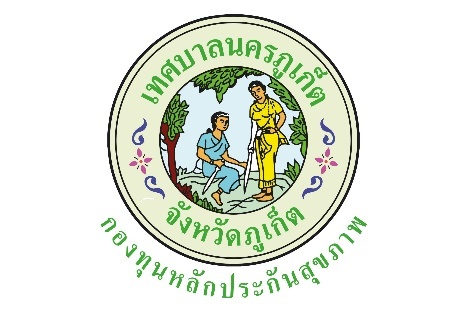 ปีงบประมาณ  2563แบบรายงานผลการดำเนินงาน/โครงการที่ได้รับงบประมาณสนับสนุนจากกองทุนหลักประกันสุขภาพเทศบาลนครภูเก็ตโครงการ Clean food good exercise ปี 2563วดป. ที่อนุมัติ 6 พ.ย. 25621.ตัวชี้วัด1. ร้อยละ 80 บุคลากรกองการแพทย์มีพฤติกรรมสุขภาพที่เหมาะสมมากขึ้น   2. ร้อยละ 50 ของกลุ่มเป้าหมายมีรอบพุงหรือค่า BMI ลดลงจากระดับเดิม2.กลุ่มเป้าหมายบุคคลากรกองการแพทย์ และประชาชนผู้สนใจเขตเทศบาลนครภูเก็ต จำนวนประมาณ 60 คน3.ระยะเวลา6 พ.ย. 2562 - 30 ก.ย. 25634.ผลการดำเนินการกิจกรรมที่ 1 จัดอบรมเชิงปฏิบัติการ หลักสูตร “3 อ.” (อาหาร ออกกำลังกาย อารมณ์) จำนวน 2 ครั้ง ดังนี้ครั้งที่ 1 วันที่ 15 กุมภาพันธ์ 2563 ณ ห้องประชุมลานมังกร อบรม เรื่อง อาหาร วิทยากร น.ส.ธันยารัศมิ์ ประทุมสุวรรณ นักโภชนาการชำนาญการ จากโรงพยาบาลวชิระภูเก็ต มีผู้เข้าอบรม จำนวน 53 คน เป้าหมาย 56 คน คิดเป็นร้อยละ 94.64	ครั้งที่ 2 วันที่ 15 สิงหาคม 2563 ณ.ศูนย์บริการฯ 2 อบรมเรื่อง การออกกำลังกาย วิทยากร ดร.นิศากร    ตันติวิบูลชัย มหาวิทยาลัยราชภัฎภูเก็ต และเรื่อง อารมณ์ วิทยากรพระมงคล ศิริพันธุ์พิสิฐกุล ฉายา อภิมังคโลมี มีผู้เข้าอบรม จำนวน 56 คน เป้าหมาย 59 คน คิดเป็นร้อยละ 94.91กิจกรรมที่ 2 ส่งเสริมการออกกำลังกายเพื่อสุขภาพ1.ได้จัดกิจกรรมเดินวิ่ง ร่วมกับสมาคมศิษย์เก่าโรงเรียนภูเก็ตวิทยาลัย เมื่อวันที่ 22 มกราคม 2563 มีผู้เข้าร่วมกิจกรรมจำนวน 10 คน2.ได้จัดกิจกรรมออกกำลังกายหลายรูปแบบตามความถนัด ของแต่ละบุคคล ได้แก่ แอโรบิค กีฬาเปตอง แบดมินตัน เทเบิลเทนนิส ทุกวันพุธ เวลา 15.30 - 16.30 น. มีบุคลากรเข้าร่วม 52 คน จากเป้าหมาย 56 คนคิดเป็นร้อยละ 92.85ผลการประเมินตามตัวชี้วัด1.บุคลากรส่วนใหญ่มีพฤติกรรมสุขภาพด้านการกิน อารมณ์ และออกกำลังกาย ที่เหมาะสม 24 คน จากผู้ตอบแบบสอบถาม 44 คน คิดเป็นร้อยละ 54.542.บุคลากรกองการแพทย์มีรอบพุงหรือค่า BMI ลดลง จำนวน 22 คน จากเป้าหมาย 57 คน คิดเป็นร้อยละ 38.59 5.ผลสัมฤทธิ์ตามวัตถุประสงค์/ตัวชี้วัดบรรลุตามวัตถุประสงค์/ตัวชี้วัดของโครงการ ☐ ไม่บรรลุตามวัตถุประสงค์/ตัวชี้วัดของโครงการ  6.การเบิกจ่ายงบประมาณ7.ปัญหา/อุปสรรคในการดำเนินการไม่มีมีปัญหา/อุปสรรค กิจกรรมส่งเสริมการออกกำลังกาย “การแข่งขันกีฬาสีภายใน” ไม่ได้ดำเนินการ เนื่องจากติดสถานการณ์โรคโควิด-19แนวทางการแก้ไข -ลงชื่อ......มนตรี บุตรหวัง......ผู้รายงาน (นายมนตรี บุตรหวัง)ตำแหน่ง ผู้ช่วยนักวิชาการสาธารณสุข					   				วันที่/เดือน/พ.ศ. 20 ตุลาคม 2563งบประมาณที่ได้รับอนุมัติ60,000บาทงบประมาณเบิกจ่ายจริง47,972บาทคิดเป็นร้อยละ79.95งบประมาณเหลือส่งคืนกองทุนฯ12,028บาทคิดเป็นร้อยละ20.05